ТИПОВОЕ КОНКУРСНОЕ ЗАДАНИЕдля Отборочных соревнований  к Региональному чемпионату Томской области 2021г компетенции«ВЕТЕРИНАРИЯ»для основной возрастной категории16-22  годаКонкурсное задание включает в себя следующие разделы: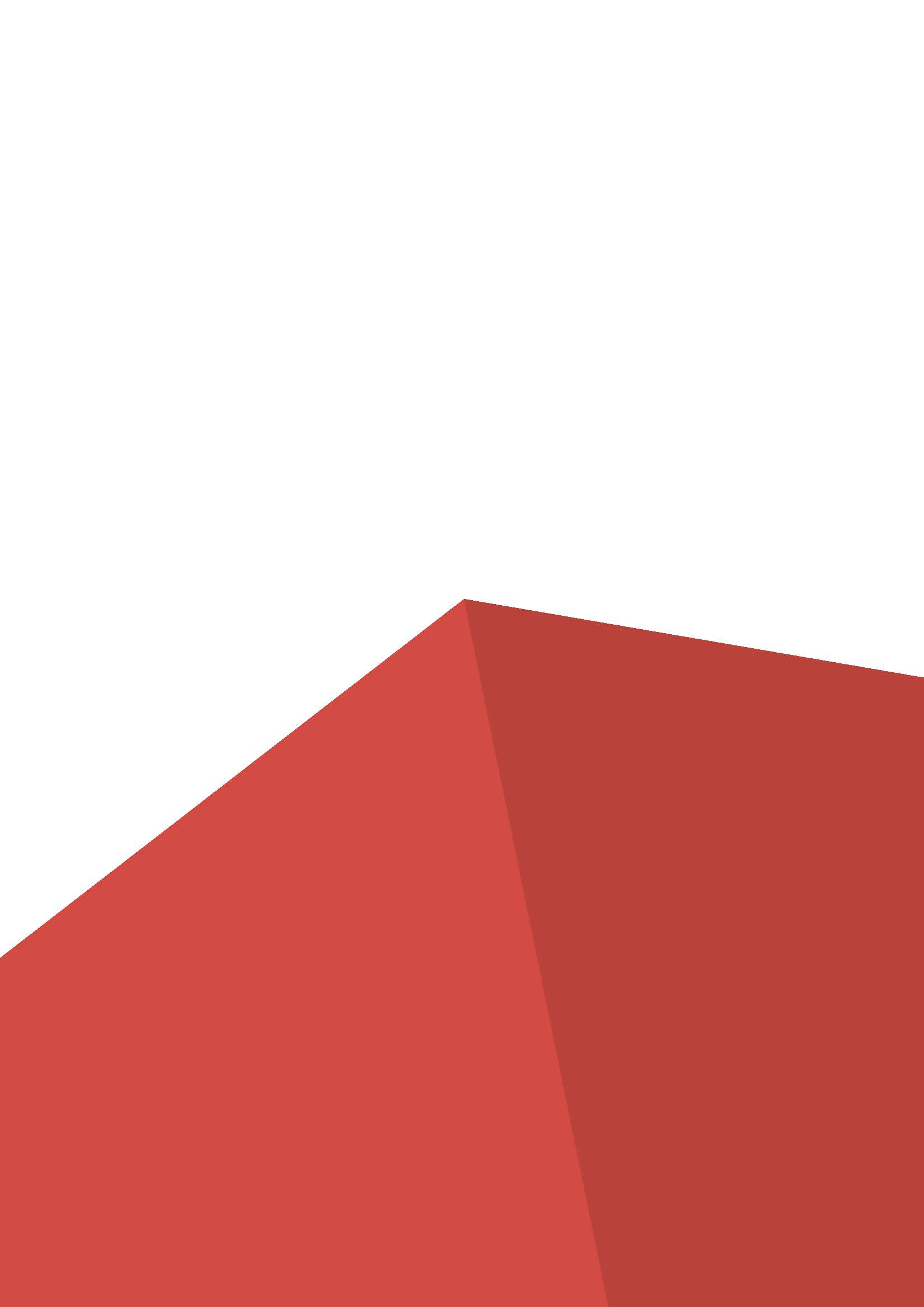 Форма участия в конкурсе: Индивидуальный конкурс.Общее время на выполнение задания: 2  ч.Задание для конкурсаСодержанием конкурсного задания является выполнение практических видов деятельности специальности Ветеринария. Участники соревнований получают перечень заданий. Конкурсное задание имеет несколько модулей, выполняемых согласно графику перемещения (дорожная карта). Конкурс включает в себя 2 модуля: ветеринарно-санитарная экспертиза продуктов и сырья животного происхождения и решение профессиональных (ситуационных) задач.Окончательные аспекты критериев оценки уточняются членами жюри. Производится оценка процесса выполнения конкурсных заданий. Если участник конкурса в ходе выполнения задания своими действиями может спровоцировать поломку оборудования, не выполняет требования техники безопасности, подвергает опасности себя или других лиц, находящихся на конкурсной площадке, такой конкурсант будет отстранен от выполнения конкурсного задания. Время и детали задания в зависимости от конкурсных условий могут быть изменены членами жюри.Модули задания и необходимое время Таблица 1.Участнику необходимо выполнить:Модуль В. «Ветеринарно-санитарная экспертиза продуктов и сырья животного и растительного происхожденияОпределение качества молокаОписание:Конкурсанту необходимо подготовить рабочее место к проведению исследования, определить качество молока, констатировать отклонения определяемых параметров от допустимых норм (при их наличии). Количество проб молока для определения его качества объявляется в С-1.Особенности выполнения задания:- подготовка рабочего места к проведению исследований;- соблюдение правил подготовки проб к исследованию и алгоритма определения качества молока. Определяемые параметры молока: на загрязненность (группа чистоты); изменение реакции среды; определение МДЖ, белка и %-ного содержания воды и пр.- документальная фиксация полученных результатов и их аналитика;- соблюдение правил личной гигиены;- соблюдение правил техники безопасности;Уборка рабочего места. СТОП!Особые условия: В ходе выполнения исследований озвучить наименование и дозы вносимых компонентовВозможные ошибки:нарушение правил личной гигиены;неправильная организация рабочего места;неверная подготовка проб молока к конкретному исследованию;неумение работать с лабораторным оборудованием, приборами, инструментами и расходными материалами;нарушение последовательности исследования;нарушение правил эксплуатации лабораторного оборудования и приборов;расточительность при работе с расходными материалами;некорректный таймменеджмент.Модуль С. Решение профессиональных (ситуационных) задачКлинический осмотр сельскохозяйственных животных и птицыОписание:Участнику необходимо произвести клинический осмотр животного/птицы. Дать интерпретацию полученных результатов.Особенности выполнения задания.- Подготовка рабочего места.- Определить габитус.Выбрать наиболее подходящий способ фиксации животного/птицы для выполнения последующих манипуляций. При необходимости конкурсант может попросить помощи у волонтера/эксперта. - Исследование слизистых оболочек, кожи, ее производных и лимфатических узлов.- Определить физиологические показатели.- Провести исследование органов грудной и брюшной полости, опорно-двигательного аппарата и нервной системы доступными способами; - работа с фонендоскопом, перкуссионным молоточком, плессиметром и термометром;- соблюдение плана клинического обследования животного/птицы;- соблюдение правил личной гигиены;- соблюдение правил техники безопасности;- Заполнение бланка клинического исследования. Дать рекомендации согласно результатам исследования.Уборка рабочего места. СТОП!Возможные ошибки.Нарушение техники безопасности при работе с животными/птицей.Нарушение правил личной гигиены.Неправильная организация рабочего места.Нарушение общих методов исследования животных/птицы.Частичный клинический осмотр животных/птицы. Отсутствие анамнеза.Неумение пользоваться приборами и инструментами для определения состояния органов и систем животных/птицы.Неполное или недостоверное заполнение бланка клинического осмотра.Некорректный таймменеджмент.Манипуляции в ране Описание:Наложение хирургических повязок с использованием тренажера-симулятора.Особенности выполнения задания.- подготовка хирургического инструментария и необходимых для работы материалов;- наложение хирургических повязок с использованием тренажера-симулятора;- обработка имитации конечностей;- соблюдение асептики, антисептики и правил личной гигиены;- соблюдение правил техники безопасности.ТОЧКА- СТОП! Продемонстрировать экспертам результат работы на каждом этапе.Уборка рабочего места. СТОП!Возможные ошибки.Нарушение техники безопасности при работе с хирургическим инструментарием.Нарушение правил личной гигиены.Несоблюдение правил асептики и антисептики.Неправильная организация рабочего места.Неверный выбор повязки для решения ситуационной задачи. Нарушение требований, предъявляемых к конкретному виду хирургической повязки (начало и завершение шва, равность стежков, натяжение шовного материала и пр.).Нарушение техники увязывания хирургических повязок.Неумение пользоваться хирургическим инструментарием и расходными материалами. Расточительность при работе с расходными материалами.Некорректный таймменеджмент.Критерии оценки.Таблица 3.Наименование модуляНаименование модуляНаименование модуляСоревновательный день (С1, С2, С3)Время на модульBМодуль B: Ветеринарно-санитарная экспертиза продуктов и сырья животного происхожденияИсследование продукции животноводства Согласно графику перемещений30 минCМодуль C: Решение профессиональных (ситуационных) задачКлинический осмотр сельскохозяйственного животных и птицыСогласно графику перемещенийдо 1ч. CМодуль C: Решение профессиональных (ситуационных) задач2. Манипуляции раныСогласно графику перемещений30 минКритерийКритерийБаллыБаллыБаллыКритерийКритерийСудейские аспектыОбъективная оценкаОбщая оценкаB1. Исследование продукции животноводства 01010C2. Клинический осмотр сельскохозяйственного животных и птицы01515C3. Манипуляция в ране01515ИтогоИтого04040